Муниципальное бюджетное общеоразовательное учреждение средняя общеобразовательная школа с. ВалИсследовательская работа  по теме:«ТАК ВОТ ТЫ КАКОЙ, СЕВЕРНЫЙ ОЛЕНЬ!»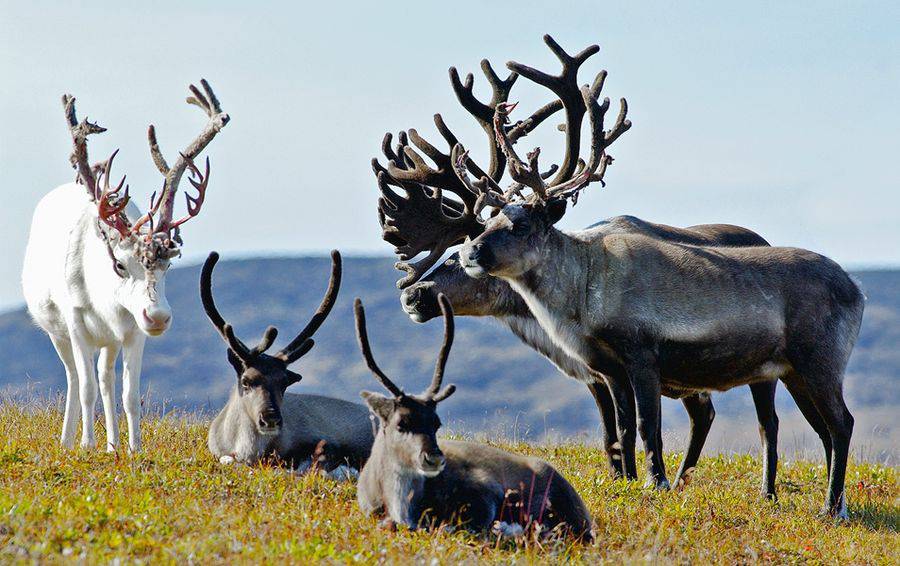 Выполнил:Базаркин Сергей,      учащийся 3классаМБОУ СОШ с.ВалРуководитель:Мохова Г.Г., учитель начальных классов2018г.СОДЕРЖАНИЕВведение…………………………………………………………………….....3Глава 1. Внешний вид и расселение северного оленя...................................4Глава 2. Северные олени — крупные специалисты по выживанию в трудных условиях...............................................................................................6Глава 3. Угроза исчезновения  северного оленя Сахалина...........................9Заключение.......................................................................................................11Список литературы………………………………………………………......12Приложение. ……………………………….................……………………..13ВведениеОднажды на занятии Юный Эколог учитель нам сказала, что недалеко от села Вал, где я живу, сейчас находится стадо домашних северных оленей, которые совершают кочевку,  и можно съездить и понаблюдать за этими удивительными животными. Мы с родителями решили на них посмотреть. Раньше я много слышал про северных оленей, но когда увидел их вживую, покормил, увидел, как взрослые олени заботятся о своих детенышах, тянутся к людям, доверяют им,  мне захотелось узнать про оленей больше. Меня заинтересовало, чем они питаются, как добывают корм, почему не мёрзнут зимой, как они попали на наш остров и почему в природе их становится всё меньше и меньше. Так появилась тема моей исследовательской работы.Цель работы: выяснить, почему северные олени находятся на грани исчезновения, если благодаря особенностям строения своего организма они приспособились к жизни в суровом климате.Я поставил перед собой следующие задачи:1.  Собрать и изучить материалы из различных источников о северном олене Сахалина. 2.  Обобщить полученную информацию об уникальных ресурсах выживаемостисеверного оленя.3. Выяснить, какие существуют меры по сохранению численности северного оленя.4. Понаблюдать за северным оленемв естественных условиях.Гипотеза:если люди вовремя предпримут необходимые меры, то численность северного оленя на Сахалине можно увеличить.Практическая значимость: результаты моего исследования  можно использовать на уроках краеведения, классных часах, внеклассных мероприятиях, для проведения конкурсов и викторин, а также разместить информацию в школьном музее.Практической частью данной работы является изучение литературы, а также анкетирование учащихся,  беседа с представителем территориально-соседской общины коренных малочисленных народов севера "Юктэ" Макаровой Галиной Борисовной, поездка к месту стоянки серного оленя, создание презентации.В ходе работы применялись такие методы исследования, как наблюдение, чтение научно-познавательной и художественной литературы, анкетирование.Глава 1. Внешний вид и расселение северного оленя. Этот житель круглый год
Лишь на Севере живет.
Он с ветвистыми рогами
И со стройными ногами.
А на ножках тех копыта,
Зверь хороший, не сердитый.
Мох жует он целый день.
Это северный...Мне стало интересно узнать,   что про оленей знают ребята нашей школы. Для этого я решил провести анкетирование среди учеников 1-5 классов. В анкетировании приняли участие 31 человек.Полученные результаты я оформил в виде таблиц и диаграмм.Оказалось, что мои ровесники так же как и я мало знают о жизни северного оленя и многие из них видели его только на картинке.1. Знаете ли вы, как выглядит северный олень?а) видел на картинке, по телевизору.б) видел вживую (в зоопарке, в природе).в) не видел.Своё исследование я решил начать со сбора информациив книгах и энциклопедиях,  сети Интернет.Я выяснил, что Северный олень - это  парнокопытное млекопитающее семейства оленей. В среднем длина тела тундровых оленей достигает 2 м, высота — до 1,1 м, а масса — до 100 кг.Волосяной покров зимой густой и длинный, с сильно развитым подшёрстком, летом — более короткий и редкий. Окраска летом однотонная, коричневато - или серовато-бурая, зимой — более светлая, иногда почти белая. В отличие от оленей других видов, у которых самки безроги, северные олени (как самцы, так и самки) имеют рога. Ежегодно в ноябре-декабре сбрасывают рога самцы, в мае-июне — самки. Затем рога отрастают вновь, усложняясь по форме за счет увеличения числа отростков. К 4—5 годам рога достигают полного развития.Рождение потомства у северных оленей происходит в наиболее благоприятные сроки, когда прекращаются сильные устойчивые морозы и до наступления жары и лета кровососущих насекомых остается достаточно времени, чтобы телята смогли окрепнуть. Новорожденного олененка мать досуха вылизывает, иначе, мокрый, он замерзнет.Уже на второй день жизни олененок легко следует за своей матерью, бегает и умеет плавать.  В 2-х недельном возрасте он начинает потреблять корма взрослых оленей, хотя мать продолжает кормить его молоком до осени. В начале сентября тысячные стада оленей отправляются на зимовку в лесотундру. Вожаками в стадах обычно бывают старые самки. Впереди идут оленихи с оленятами, а за ними следуют самцы. Скорость передвижения оленей невелика, всего 15—20 км в сутки, причем стадо растягивается на сотни километров, образуя лавину живых тел. Встречающиеся на пути крупные реки они переплывают, причем стада могут плыть по нескольку часов подряд.В природе существует 12-15 подвидов северных оленей, каждый из которых имеет свои особенности. На территории России встречается 5-7 из них.Домашние северные олени  живут до 28 лет. Продолжительность жизни диких оленей значительно меньше - чуть больше 10 лет. 2. Откуда северный олень появился на Сахалине?а) Завезли люди с материка.б) Переплыл через пролив.в) В древности, когда Сахалин был соединен с материком, перешел по суше.г) Не знаю    Предки северных оленей жили в Америке и были хорошо адаптированы к перемещениям по топким, богатым водой пространствам.Хорошо адаптировавшись к холодам и топям  тундростепей, «американцы» отправились захватывать Евразию. С востока по ушедшему ныне под воду Берингову перешейку олени перебрались с Аляски на Чукотку и оттуда расселились по всей Сибири до Алтая. Около 63-40 тысяч лет назад предполагается, что Сахалин был соединён с материком и островом Хоккайдо (Япония). По сухопутному перешейку на Сахалино-Хоккайдский полуостров проникают мамонты и другие животные. Однако примерно 40 тысяч лет назад сухопутные мосты  оказываются под водой. Вот такпредположительно северный олень оказался на Сахалине.По другой версии, олени могли перейти зимой по льду Татарского пролива. В справочниках указано, что расстояние между берегами в самом узком месте всего 7,3 километра, а глубина фарватера там - не более 8 метров. Но одомашнили оленя первыми  в Восточной Сибири. Анализ наскальных рисунков показывает, что впервые это произошло в Саянских горах между Россией и Монголией 2000–3000 лет назад. По другой гипотезе, первыми приручили оленей предки эвенкийских народов — тунгусы, жившие к востоку от Байкала.Глава 2.Северные олени — крупные специалисты по выживанию в трудных условиях.3. Почему северный олень не вязнет в снегу, в болоте?А) Широкие копыта.Б) Потому что мало весит.В) Потому что мало снега.Г) Не знаю.4. С помощью чего олень добывает зимой корм?А) С помощью рогов.Б) С помощью  копыт.В) С помощью морды.Г) Не знаюПеречитав материалы из энциклопедии, я узнал, что  особенности строения  оленя являются следствием приспособления  оленя к жизни в суровом климате.Самые проходимыеСеверный олень — вездеход.  Передние ноги северного оленя имеют широкие копыта с углублением в виде ложки или совка, удобные для разгребания снега и откапывания из-под него ягеля. Во время хождения по мягкой почве или рыхлому снегу копыта раздвигаются в стороны, при этом щетка длинных волос между копытами увеличивает поверхность опоры, площадь которой дополняется сильно развитыми боковыми копытами, что способствует успешному продвижению по льду, снегу или болоту.5. Почему зимой северный олень не мёрзнет?А)Тёплый мех.Б)Из-за подшёрстка.В)Мех особо устроен.Г) Не знаю.Самые теплыеЗимнюю шерсть северного оленя не спутаешь ни с какой другой — очень рыхлая, легкая и теплая. Волоски к концу не утончаются, а, наоборот, расширяются и прилегают друг к другу неплотно, создавая вокруг оленя теплоизолирующую воздушную подушку. Каждый волосок походит на трубочку, сердцевина которой заполнена воздухом, что делает его «наряд» легким и теплым. От этого олени зимой становятся седыми. Даже мочка носа у них покрыта мягкой нежной шерстью. Шерсть довольно жесткая и плотно прилегает только на ногах, образуя камус, из которого шьют обувь — меховые торбаса. Самые плавучие6. Умеет ли северный олень плавать?А) Умеет.Б) Не умеет.В) Не знаю.                  Воды на севере очень много. Осенью  и  весной,  во  время  переходов,  животным  часто  приходится преодолевать естественные водные преграды –реки, озера, морские проливы. Их широкие расклешенные копыта работают как ласты, а наполненные воздухом волоски шерстидержат его на воде  как надувной жилет, наполненный воздухом. Северные олени великолепно плавают. Больше никто из оленьих так не умеет.Самые всеядные7. Чем питается северный олень?А)Травой.Б) Лишайниками.В) Травой, грибами, ягодами, лишайниками, корой дерева, Г) Не знаю.              Летом олени едят травянистую растительность. Дикие выбирают любимое:пушицу, бобовые, щавель, хвощи, осоку, кустарниковую иву. Ограниченные в свободных перемещениях домашние не так разборчивы и едят все, что растет под ногами. Зимой в основном переходят на древесные лишайники и ягель. Его еще называют олений мох, хотя никакой это не мох, а красивый кружевной бело-зеленый (симбиоз гриба и водоросли) лишайник рода кладония. Олени чуют его на почти метровой глубине и откапывают своими лопатообразными копытами, порой зарываясь в снег по самую спину. Ягель достаточно питателен и содержит вещество, которое помогает оленям справляться с инфекциями и паразитами. Но в нем мало белков и минеральных веществ. Это оленям приходится добирать откуда придется: они поедают яйца и птенцов, зазевавшихся леммингов, полевок. Чтобы утолить минеральный голод, обгладывают сброшенные и несброшенные рога, пьют морскую воду, жуют выброшенные на берег водоросли и ракушки.Самые рогатые8. Для чего северному оленю рога?А) Для защиты от врагов.Б) Для красоты.В) Для поединков с сородичами.Г) Не знаю.Северных оленей  легко узнать по огромным рогам, которые есть не только у самцов, но и у самок. Внешним строением рогов северный олень сильно отличается от всех других видов оленей. Рога северного оленя гладкие, будто полированные, без бугорчатости, характерной для благородного оленя.Рога служат главным оружием в конкуренции за пищу в снежный период. Из-за низкого содержания тестостерона, на который влияет смена окраски меха весной, все благородные олени сбрасывают свои рога - сначала те, кто постарше, потом и молодые.Сразу после сбрасывания это великолепие начинает расти снова. В течение 140 дней на голове оленя снова отрастают рога, которые с возрастом становятся тяжелее и ветвистей. У всех оленей рога полностью отрастают ко времени осенних турнирных поединков для устрашения соперников.Они с храпом идут друг на друга, низко опустив головы, и схлестываются рогами. Сразу после этого рога "сбрасываются" и вновь начинают расти только по весне. Зато самки носят их всю зиму. Это помогает им защищать кормовые лунки от посягательства других членов стада, а более решительные отгоняют безрогих самцов от выкопанного ими ягеля. Крупные отростки рогов нависают над мордой и олень может разгребать ими снег, добывая пищу.Опасные соседиУ оленей в дикой природе существуют враги. Самый опасный из них, кроме человека — волк. Как правило, взрослого оленя одному хищнику трудно добыть, с крупной особью справляется только стая.Но на Сахалине волки не обитают, так как хищник не приспособлен для скоростного бега по сугробам.Росомаха, рысь, медведь, одичавшие собаки тоже стараются поживиться северным оленем. К злейшим врагам следует причислить и совсем маленьких насекомых (мошек, комаров), которые страшно мучают этих животных.Глава 3. Угроза исчезновения северного оленя Сахалина9. Почему оленей на Сахалине становится всё меньше?а) Погибают от рук браконьеровб) Погибают пастбища из-за лесных пожаровв) Из-за промышленной деятельности человека(добыча полезных ископаемых, строительство газопроводов, нефтепроводов)г) Не знаю.                 Изучив материалы по данной теме, я с грустью обнаружил, что дикий северный олень Сахалина находится под угрозой исчезновения!В историческом прошлом северный олень обитал на всей территории острова и достигал численности нескольких десятков тысяч голов. Существенное сокращение численности и распространения дикого северного оленя на Сахалине стало наблюдаться в первой половине ХХ века. Очень значительную роль, способствующую сокращению численности дикого оленя, сыграло и коллективное оленеводство. Были сформированы тысячные стада домашних оленей. Для их выпаса потребовались обширные пастбища. В то время на острове насчитывалось около 10 тыс. диких оленей, обитающих в этих же районах и питающихся на этих же пастбищах. Дикие животные были вытеснены домашними. Кроме этого, они истреблялись браконьерами. Также резко сократили поголовье промышленные лесозаготовки и лесные пожары. В некоторые засушливые годы (1949, 1953, 1989 гг.) только пожарами было уничтожено до 200-300 тыс. га лесов и оленьих пастбищ. Численность диких оленей в течение 1950-1975 гг. сократилась в 4 раза – осталось 2,8 тыс. особей. А с 1977 г. на Сахалине  стало наблюдаться также резкое снижение поголовья и домашнего оленя. Вследствие этого северный олень внесен в Красную книгу Сахалина. Со слов министра лесного и охотничьего хозяйства Сахалинской области, по последним данным на Сахалине сегодня обитает около двух тысяч голов дикого северного оленя (домашних оленей в районе села Вал насчитывается чуть более 120 голов). 10. Как людям восстановить популяцию северного оленя на Сахалине?а) Запретить охоту на оленей.б) Строить питомники в заповедникахв) Увеличить территорию заповедников на острове.г) Не знаю.            В настоящее время численность дикого северного оленя достигла критического уровня. Вид оказался под угрозой исчезновения!  Но ученые считают,что возможно решить проблему сохранения дикого северного оленя на Сахалине следующим путем:1. необходимо строить специальные питомники в заповедниках. 2. расширить на Сахалине сеть заповедных и других особо охраняемых природных территорий. 3. запретить охоту осенью и весной.4. организовать эффективную охрану оленя в местах его обитания в осенне-зимний период.5. собирать достоверную информацию о численности с помощью авиаучетов.Во время встречи с Галиной Борисовной Макаровой, представителем родовой общины "Юктэ", я узнал о том, что для пополнения стада домашних северных оленей в 2015 г. был написан проект "Спасение домашнего северного оленя". Приобрести оленей решили для того, чтобы сменить кровь для улучшения породного качества. И чтобы не рождались телята с пороками. Компания «Эксон Нефтегаз Лимитед» взяла на себя финансирование идеи. Из Якутии на Сахалин прибыла партия из 30 оленей. Выбирали эвенкийскую породу, которая легко приспосабливается к условиям глубокого снега. Животные быстро адаптировались на новом месте.  А уже в  2017 году оленеводы получили первое потомство.Эти новички для местных оленеводов– надежда на спасение своего стада.ЗаключениеИзучая информацию по данной теме, я узнал много интересного и полезного про оленей. В течении двух месяцев я работал с энциклопедиями и другой литературой. При помощи компьютера  и учителя систематизировал и оформлял собранную информацию. В результате долгой работы я пришёл к следующим выводам: - олень- одно из древнейших животных, прирученных человеком;- природа наделила его такими свойствами, с которыми олень чувствует себя уютно даже в суровых климатических условиях. Его мех  не пропускает холод и влагу. Его питание - это пища полная витаминов и минералов, необходимых для здоровой жизни.-  в настоящее время дикий и домашний северный олень Сахалина находится под угрозой исчезновения.  Но если принять вовремя  необходимые меры, возможно, мы сможем сохранить это уникальное  и замечательное животное от истребления на нашем острове.Литература1. Е.Борисова "Трудная это работа - кочёвка" ООО "Издателство " Сахалин - Приамурские ведомости", 2014г.2."Острова в Тихом океане. Сахалин - Курилы" От открытия до наших дней. Фотохроника. ООО "Издательство "Сахалин - Приамурские ведомости", 2014г.3. Большая энциклопедия животных «ОЛМА Медиа Групп» Москва, 2007г.4. Красная Книга Сахалинской области. Животные. «Буки Веди», Москва, 2016г.5.Красная Книга Сахалинской области для юных экологов. Животные. Клуб «Бумеранг», 2015г.Сетевые ресурсы: 1. https://sakhalin.gov.ru/2. https://sakhalin.info/3. http://moylubimysakhalin.ru/4. http://etnic.ru/5. http://www.vokrugsveta.ru/article/242005/6. https://wikitravel.Сахалин - Википутешествие7. https://moiarussia.ru/surovyj-ostrov-sahalin/Приложение 1Анкета «Так вот ты, какой северный олень»1. Знаете ли вы, как выглядит северный олень?а.) видел на картинке, по телевизору.б.) видел вживую (в зоопарке, в природе).в.) не видел.2. Откуда северный олень появился на Сахалине?а.) Завезли люди с материкаб.) Переплыл через проливв.) В древности, когда Сахалин был соединен с материкомг.) Не знаю3. Почему северный олень не вязнет в снегу, в болоте?а.) Широкие копыта.б.) Потому что мало весит.в.) Потому что мало снега.г.) Не знаю.4. С помощью чего олень добывает зимой корм?а.) С помощью рогов.б.) С помощью  копыт.в.) С помощью морды.г.) Не знаю5. Почему зимой северный олень не мёрзнет?а.)Тёплый мех.б.)Из-за подшёрстка.в.)Мех особо устроен.г.) Не знаю.6. Умеет ли северный олень плавать?а.) Умеет.б.) Не умеет.в.) Не знаю.7. Чем питается северный олень?а.)Травой.б.) Лишайниками.в.) Травой, грибами, ягодами, лишайниками, корой дерева, г.) Не знаю.8. Для чего северному оленю рога?а.) Для защиты от врагов.б.) Для красоты.в.) Для поединков с сородичами.г.) Не знаю.9. Почему оленей на Сахалине становится всё меньше?а.) Погибают от рук браконьеровб.) Погибают пастбища из-за лесных пожаровв.) Из-за промышленной деятельности человека(добыча полезных ископаемых, строительство газопроводов, нефтепроводов)г.) Все ответы верны.д.)Не знаю.10. Как людям восстановить популяцию северного оленя на Сахалине?а.) Запретить охоту на оленей.б.) Строить питомники в заповедникахв.) Увеличить территорию заповедников на острове.г.) Все ответы верны.Диаграммы1. Знаете ли вы, как выглядит северный олень?                             До                                                          После2. Откуда северный олень появился на Сахалине?                    До                                                              После  3. Почему северный олень не вязнет в снегу, в болоте?                              До                                                              После  4. С помощью чего олень добывает зимой корм?                              До                                                              После  5. Почему зимой северный олень не мёрзнет?                              До                                                              После  6. Умеет ли северный олень плавать?                      До                                                              После  7. Чем питается северный олень?                       До                                                              После  8. Для чего северному оленю рога?                       До                                                              После  9. Почему оленей на Сахалине становится всё меньше?                       До                                                              После  10. Как людям восстановить популяцию северного оленя на Сахалине?                       До                                                              После  